Русский язык.Краткосрочный план урокаПредмет: Русский языкУрок: 42Предмет: Русский языкУрок: 42Школа: Школа: Школа: Школа: Школа: Дата: Дата: ФИО учителя: ФИО учителя: ФИО учителя: ФИО учителя: ФИО учителя: Класс: 4Класс: 4Количество присутствующих:  Количество    отсутствующих:              Количество    отсутствующих:              Количество    отсутствующих:              Количество    отсутствующих:             Раздел (сквозная тема):Раздел (сквозная тема):В контексте сквозной темы «Культурное наследие».В контексте сквозной темы «Культурное наследие».В контексте сквозной темы «Культурное наследие».В контексте сквозной темы «Культурное наследие».В контексте сквозной темы «Культурное наследие».Тема урока:Тема урока:Правописание окончаний имен существительных множественного числа.Контрольное списывание Музей под открытым небомПравописание окончаний имен существительных множественного числа.Контрольное списывание Музей под открытым небомПравописание окончаний имен существительных множественного числа.Контрольное списывание Музей под открытым небомПравописание окончаний имен существительных множественного числа.Контрольное списывание Музей под открытым небомПравописание окончаний имен существительных множественного числа.Контрольное списывание Музей под открытым небомЦели обучения в соответствии с учебной программой:Цели обучения в соответствии с учебной программой:4.1.6.1 употреблять правила постановки ударения: у имен существительных в именительном, родительном падежах, глаголов прошедшего времени 4.2.2.1 определять в тексте синонимы, антонимы, омонимы, однозначные и многозначные слова, фразеологизмы, понимать их роль в тексте и использовать в речи, понимать прямое и переносное значение слов, опираясь на контекст 4.2.4.2 различать художественные, нехудожественные тексты по их особенностям (статья, заметка, репортаж, характеристика, инструкция, заявление, интервью, объявление, реклама) 4.3.7.4 писать имена существительные мужского и женского рода с шипящим на конце 4.3.8.2 определять род, число, падеж и склонение имен существительных, изменять их по падежам4.1.6.1 употреблять правила постановки ударения: у имен существительных в именительном, родительном падежах, глаголов прошедшего времени 4.2.2.1 определять в тексте синонимы, антонимы, омонимы, однозначные и многозначные слова, фразеологизмы, понимать их роль в тексте и использовать в речи, понимать прямое и переносное значение слов, опираясь на контекст 4.2.4.2 различать художественные, нехудожественные тексты по их особенностям (статья, заметка, репортаж, характеристика, инструкция, заявление, интервью, объявление, реклама) 4.3.7.4 писать имена существительные мужского и женского рода с шипящим на конце 4.3.8.2 определять род, число, падеж и склонение имен существительных, изменять их по падежам4.1.6.1 употреблять правила постановки ударения: у имен существительных в именительном, родительном падежах, глаголов прошедшего времени 4.2.2.1 определять в тексте синонимы, антонимы, омонимы, однозначные и многозначные слова, фразеологизмы, понимать их роль в тексте и использовать в речи, понимать прямое и переносное значение слов, опираясь на контекст 4.2.4.2 различать художественные, нехудожественные тексты по их особенностям (статья, заметка, репортаж, характеристика, инструкция, заявление, интервью, объявление, реклама) 4.3.7.4 писать имена существительные мужского и женского рода с шипящим на конце 4.3.8.2 определять род, число, падеж и склонение имен существительных, изменять их по падежам4.1.6.1 употреблять правила постановки ударения: у имен существительных в именительном, родительном падежах, глаголов прошедшего времени 4.2.2.1 определять в тексте синонимы, антонимы, омонимы, однозначные и многозначные слова, фразеологизмы, понимать их роль в тексте и использовать в речи, понимать прямое и переносное значение слов, опираясь на контекст 4.2.4.2 различать художественные, нехудожественные тексты по их особенностям (статья, заметка, репортаж, характеристика, инструкция, заявление, интервью, объявление, реклама) 4.3.7.4 писать имена существительные мужского и женского рода с шипящим на конце 4.3.8.2 определять род, число, падеж и склонение имен существительных, изменять их по падежам4.1.6.1 употреблять правила постановки ударения: у имен существительных в именительном, родительном падежах, глаголов прошедшего времени 4.2.2.1 определять в тексте синонимы, антонимы, омонимы, однозначные и многозначные слова, фразеологизмы, понимать их роль в тексте и использовать в речи, понимать прямое и переносное значение слов, опираясь на контекст 4.2.4.2 различать художественные, нехудожественные тексты по их особенностям (статья, заметка, репортаж, характеристика, инструкция, заявление, интервью, объявление, реклама) 4.3.7.4 писать имена существительные мужского и женского рода с шипящим на конце 4.3.8.2 определять род, число, падеж и склонение имен существительных, изменять их по падежамЦели урока:Цели урока:1.6 Соблюдение орфоэпических норм 2.2 Понимание роли лексических и синтаксических единиц в тексте 2.4 Определение типов и стилей текстов 3.7 Соблюдение орфографических норм 3.8 Соблюдение грамматических норм1.6 Соблюдение орфоэпических норм 2.2 Понимание роли лексических и синтаксических единиц в тексте 2.4 Определение типов и стилей текстов 3.7 Соблюдение орфографических норм 3.8 Соблюдение грамматических норм1.6 Соблюдение орфоэпических норм 2.2 Понимание роли лексических и синтаксических единиц в тексте 2.4 Определение типов и стилей текстов 3.7 Соблюдение орфографических норм 3.8 Соблюдение грамматических норм1.6 Соблюдение орфоэпических норм 2.2 Понимание роли лексических и синтаксических единиц в тексте 2.4 Определение типов и стилей текстов 3.7 Соблюдение орфографических норм 3.8 Соблюдение грамматических норм1.6 Соблюдение орфоэпических норм 2.2 Понимание роли лексических и синтаксических единиц в тексте 2.4 Определение типов и стилей текстов 3.7 Соблюдение орфографических норм 3.8 Соблюдение грамматических нормХод урока:Ход урока:Ход урока:Ход урока:Ход урока:Ход урока:Ход урока:Этап урока/ ВремяДействия педагогаДействия педагогаДействия педагогаДействия ученикаОцениваниеРесурсы1.Начало урока. 0-1 минСоздание положительного эмоционального настроя:-  Повернитесь друг к другу, посмотрите друг другу в глаза, улыбнитесь друг к другу, пожелайте друг другу хорошего рабочего настроения на уроке. Теперь посмотрите на меня. Я тоже желаю вам  работать дружно, открыть что-то новое.***Прозвенел звонок,Начинается урок.Наши ушки на макушке.Глазки шире открываем,Слушаем и запоминаем.Ни минуты не теряем.Создание положительного эмоционального настроя:-  Повернитесь друг к другу, посмотрите друг другу в глаза, улыбнитесь друг к другу, пожелайте друг другу хорошего рабочего настроения на уроке. Теперь посмотрите на меня. Я тоже желаю вам  работать дружно, открыть что-то новое.***Прозвенел звонок,Начинается урок.Наши ушки на макушке.Глазки шире открываем,Слушаем и запоминаем.Ни минуты не теряем.Создание положительного эмоционального настроя:-  Повернитесь друг к другу, посмотрите друг другу в глаза, улыбнитесь друг к другу, пожелайте друг другу хорошего рабочего настроения на уроке. Теперь посмотрите на меня. Я тоже желаю вам  работать дружно, открыть что-то новое.***Прозвенел звонок,Начинается урок.Наши ушки на макушке.Глазки шире открываем,Слушаем и запоминаем.Ни минуты не теряем.Приветствуют учителя. Организуют свое рабочее место, проверяют наличие индивидуальных учебных принадлежностей.ФООценивание эмоционального состояния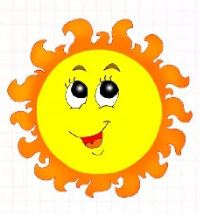 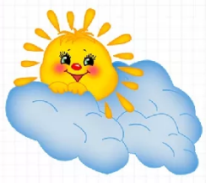 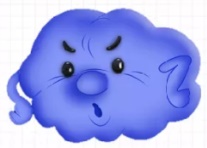 Эмоц. Настрой. Стихотворение.2. Середина урока. 2 – 5 мин21-22 мин23-28 мин29-30 мин31-37 мин38-40 мин	Актуализация жизненного опыта.  Целеполагание. Минутка чистописания работа с пословицей Работа с пословицей по плануЧтение пословицыОбъяснить значение непонятных словВыяснить смысл пословицы в целом, о чем она и чему учит?Подобрать жизненную ситуацию, в которой можно употребить данную пословицу. Спиши.Ласково слово, что вешний день.Работа над лексической и грамматической темой урока. (К)  Прочитай по ролям интервью корреспондента школьной газеты с музейным работником. Что ты можешь добавить?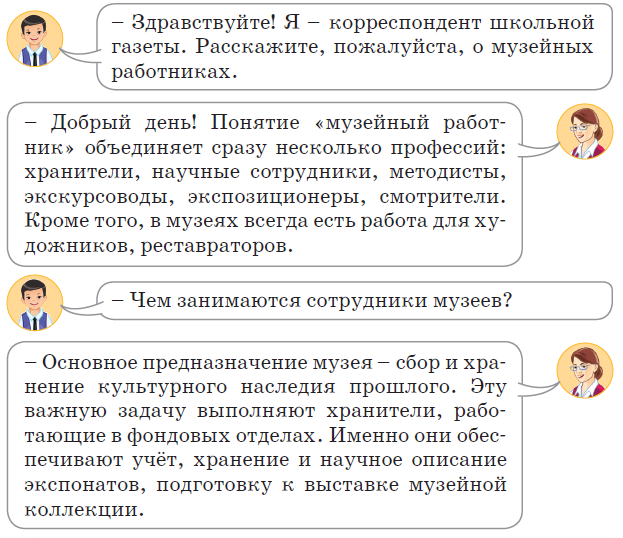 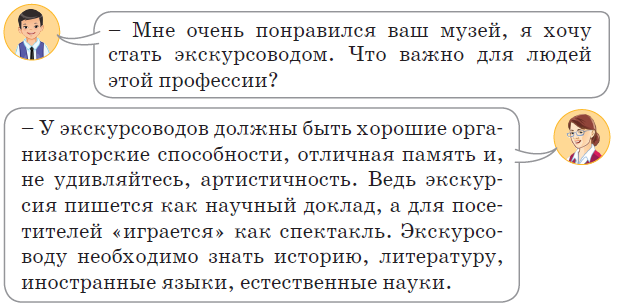 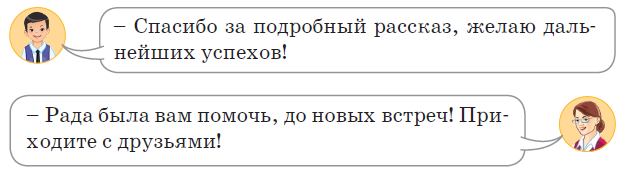 Ответь письменно на вопросы корреспондента, используя имена существительные в форме множественного числа. 1. Люди каких профессий трудятся в музее? 2. Что делают сотрудники музея? 3. Что должен знать и уметь экскурсовод? 4. Какой музей ты посещал? Расскажи о нём.Определи род, число, падеж и склонение имён существительных.(К) Физминутка«Весёлая неделька»Всю неделю по порядку,
Глазки делают зарядку.
В понедельник, как проснутся,
Глазки солнцу улыбнутся,
Вниз посмотрят на траву
И обратно в высоту.
(Поднять глаза вверх; опустить их вниз, голова неподвижна)Во вторник часики-глаза,
Водят взгляд туда – сюда,
Ходят влево, ходят вправо
Не устанут никогда.
(Повернуть глаза в правую сторону, а затем в левую, голова неподвижна)В среду в жмурки мы играем,
Крепко глазки закрываем.
Раз, два, три, четыре, пять,
Будем глазки открывать.
Жмуримся и открываем
Так игру мы продолжаем.
(Плотно закрыть глаза, досчитать до пяти и широко открыть глазки)По четвергам мы смотрим вдаль,
На это времени не жаль,
Что вблизи и что вдали
Глазки рассмотреть должны.
(Смотреть прямо перед собой, поставить палец на расстояние 25-30 см от глаз, перевести взгляд на кончик пальца и смотреть на него, опустить руку)В пятницу мы не зевали
Глаза по кругу побежали.
Остановка, и опять
В другую сторону бежать.
(Поднять глаза вверх, вправо, вниз,  влево и вверх; и обратно: влево, вниз, вправо и снова вверх )Хоть в субботу выходной,
Мы не ленимся с тобой.
Ищем взглядом уголки,
Чтобы бегали зрачки.
(Посмотреть взглядом в верхний правый угол, затем — в нижний  левый; перевести взгляд в верхний левый угол и нижний правый )В воскресенье будем спать,
А потом пойдём гулять,
Чтобы глазки закалялись
Нужно воздухом дышать.
(Закрыть веки, массировать их с  помощью круговых движений пальцев: верхнее веко от носа к наружному краю глаз, нижнее веко от наружного края к носу, затем наоборот) (И) Выскажи своё мнение.Составь и запиши правила, которые нужно соблюдать при посещении музея.(Г) Проектная деятельность.Напиши заметку о любом музее Казахстана. Расскажи в классе.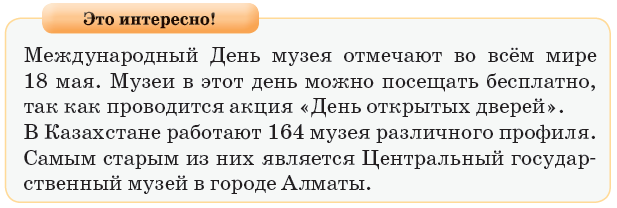 (К) Пальчиковая гимнастика.Журавли.
- "До свиданья, до свиданья,
- Возвращайтесь поскорей!" -
- Провожаем, провожаем
- В путь-дорогу журавлей.
(Машем ручкой вслед птицам.)(И) Самостоятельная работа. Контрольное списывание.Контрольное списывание. Спиши, вставляя пропущенные буквы. Определи род, число, падеж и склонение выделенных имён существительных.Среди многочисленных музеев (А,а)ст…ны особое мест… (з…)нимает Музей Первого Пр…зидента К…захстана. Туристы и гости гор…да стараются (по)сетить это место как одну из главных достопримеч…тельностей ст…лицы. Здесь можно (у)видеть уникальные архивные д…кумен- ты, науч(?)ные материалы, книги, написанные самим пр…зидентом. В музее хр…нятся ко(л,лл)екции п…дарк…в, грамо…, награ…. Всего в музее насчитывается около сорока тысяч(?) экспонат…в.(К) Творческая деятельность.Напиши статью, заметку, репортаж о любом музее Казахстана или сделай рекламное объявление музея своего родного края, используя имена существительные в форме множественного числа (И) Знаю, умею!!!Имена существительные во множественном числе в родительном падеже могут иметь окончания … и предлоги …, в дательном – …, творительном – …, предложном – … . Имена существительные в форме множественного числа родительного, дательного, творительного и предложного падежей являются … членами предложения.	Актуализация жизненного опыта.  Целеполагание. Минутка чистописания работа с пословицей Работа с пословицей по плануЧтение пословицыОбъяснить значение непонятных словВыяснить смысл пословицы в целом, о чем она и чему учит?Подобрать жизненную ситуацию, в которой можно употребить данную пословицу. Спиши.Ласково слово, что вешний день.Работа над лексической и грамматической темой урока. (К)  Прочитай по ролям интервью корреспондента школьной газеты с музейным работником. Что ты можешь добавить?Ответь письменно на вопросы корреспондента, используя имена существительные в форме множественного числа. 1. Люди каких профессий трудятся в музее? 2. Что делают сотрудники музея? 3. Что должен знать и уметь экскурсовод? 4. Какой музей ты посещал? Расскажи о нём.Определи род, число, падеж и склонение имён существительных.(К) Физминутка«Весёлая неделька»Всю неделю по порядку,
Глазки делают зарядку.
В понедельник, как проснутся,
Глазки солнцу улыбнутся,
Вниз посмотрят на траву
И обратно в высоту.
(Поднять глаза вверх; опустить их вниз, голова неподвижна)Во вторник часики-глаза,
Водят взгляд туда – сюда,
Ходят влево, ходят вправо
Не устанут никогда.
(Повернуть глаза в правую сторону, а затем в левую, голова неподвижна)В среду в жмурки мы играем,
Крепко глазки закрываем.
Раз, два, три, четыре, пять,
Будем глазки открывать.
Жмуримся и открываем
Так игру мы продолжаем.
(Плотно закрыть глаза, досчитать до пяти и широко открыть глазки)По четвергам мы смотрим вдаль,
На это времени не жаль,
Что вблизи и что вдали
Глазки рассмотреть должны.
(Смотреть прямо перед собой, поставить палец на расстояние 25-30 см от глаз, перевести взгляд на кончик пальца и смотреть на него, опустить руку)В пятницу мы не зевали
Глаза по кругу побежали.
Остановка, и опять
В другую сторону бежать.
(Поднять глаза вверх, вправо, вниз,  влево и вверх; и обратно: влево, вниз, вправо и снова вверх )Хоть в субботу выходной,
Мы не ленимся с тобой.
Ищем взглядом уголки,
Чтобы бегали зрачки.
(Посмотреть взглядом в верхний правый угол, затем — в нижний  левый; перевести взгляд в верхний левый угол и нижний правый )В воскресенье будем спать,
А потом пойдём гулять,
Чтобы глазки закалялись
Нужно воздухом дышать.
(Закрыть веки, массировать их с  помощью круговых движений пальцев: верхнее веко от носа к наружному краю глаз, нижнее веко от наружного края к носу, затем наоборот) (И) Выскажи своё мнение.Составь и запиши правила, которые нужно соблюдать при посещении музея.(Г) Проектная деятельность.Напиши заметку о любом музее Казахстана. Расскажи в классе.(К) Пальчиковая гимнастика.Журавли.
- "До свиданья, до свиданья,
- Возвращайтесь поскорей!" -
- Провожаем, провожаем
- В путь-дорогу журавлей.
(Машем ручкой вслед птицам.)(И) Самостоятельная работа. Контрольное списывание.Контрольное списывание. Спиши, вставляя пропущенные буквы. Определи род, число, падеж и склонение выделенных имён существительных.Среди многочисленных музеев (А,а)ст…ны особое мест… (з…)нимает Музей Первого Пр…зидента К…захстана. Туристы и гости гор…да стараются (по)сетить это место как одну из главных достопримеч…тельностей ст…лицы. Здесь можно (у)видеть уникальные архивные д…кумен- ты, науч(?)ные материалы, книги, написанные самим пр…зидентом. В музее хр…нятся ко(л,лл)екции п…дарк…в, грамо…, награ…. Всего в музее насчитывается около сорока тысяч(?) экспонат…в.(К) Творческая деятельность.Напиши статью, заметку, репортаж о любом музее Казахстана или сделай рекламное объявление музея своего родного края, используя имена существительные в форме множественного числа (И) Знаю, умею!!!Имена существительные во множественном числе в родительном падеже могут иметь окончания … и предлоги …, в дательном – …, творительном – …, предложном – … . Имена существительные в форме множественного числа родительного, дательного, творительного и предложного падежей являются … членами предложения.	Актуализация жизненного опыта.  Целеполагание. Минутка чистописания работа с пословицей Работа с пословицей по плануЧтение пословицыОбъяснить значение непонятных словВыяснить смысл пословицы в целом, о чем она и чему учит?Подобрать жизненную ситуацию, в которой можно употребить данную пословицу. Спиши.Ласково слово, что вешний день.Работа над лексической и грамматической темой урока. (К)  Прочитай по ролям интервью корреспондента школьной газеты с музейным работником. Что ты можешь добавить?Ответь письменно на вопросы корреспондента, используя имена существительные в форме множественного числа. 1. Люди каких профессий трудятся в музее? 2. Что делают сотрудники музея? 3. Что должен знать и уметь экскурсовод? 4. Какой музей ты посещал? Расскажи о нём.Определи род, число, падеж и склонение имён существительных.(К) Физминутка«Весёлая неделька»Всю неделю по порядку,
Глазки делают зарядку.
В понедельник, как проснутся,
Глазки солнцу улыбнутся,
Вниз посмотрят на траву
И обратно в высоту.
(Поднять глаза вверх; опустить их вниз, голова неподвижна)Во вторник часики-глаза,
Водят взгляд туда – сюда,
Ходят влево, ходят вправо
Не устанут никогда.
(Повернуть глаза в правую сторону, а затем в левую, голова неподвижна)В среду в жмурки мы играем,
Крепко глазки закрываем.
Раз, два, три, четыре, пять,
Будем глазки открывать.
Жмуримся и открываем
Так игру мы продолжаем.
(Плотно закрыть глаза, досчитать до пяти и широко открыть глазки)По четвергам мы смотрим вдаль,
На это времени не жаль,
Что вблизи и что вдали
Глазки рассмотреть должны.
(Смотреть прямо перед собой, поставить палец на расстояние 25-30 см от глаз, перевести взгляд на кончик пальца и смотреть на него, опустить руку)В пятницу мы не зевали
Глаза по кругу побежали.
Остановка, и опять
В другую сторону бежать.
(Поднять глаза вверх, вправо, вниз,  влево и вверх; и обратно: влево, вниз, вправо и снова вверх )Хоть в субботу выходной,
Мы не ленимся с тобой.
Ищем взглядом уголки,
Чтобы бегали зрачки.
(Посмотреть взглядом в верхний правый угол, затем — в нижний  левый; перевести взгляд в верхний левый угол и нижний правый )В воскресенье будем спать,
А потом пойдём гулять,
Чтобы глазки закалялись
Нужно воздухом дышать.
(Закрыть веки, массировать их с  помощью круговых движений пальцев: верхнее веко от носа к наружному краю глаз, нижнее веко от наружного края к носу, затем наоборот) (И) Выскажи своё мнение.Составь и запиши правила, которые нужно соблюдать при посещении музея.(Г) Проектная деятельность.Напиши заметку о любом музее Казахстана. Расскажи в классе.(К) Пальчиковая гимнастика.Журавли.
- "До свиданья, до свиданья,
- Возвращайтесь поскорей!" -
- Провожаем, провожаем
- В путь-дорогу журавлей.
(Машем ручкой вслед птицам.)(И) Самостоятельная работа. Контрольное списывание.Контрольное списывание. Спиши, вставляя пропущенные буквы. Определи род, число, падеж и склонение выделенных имён существительных.Среди многочисленных музеев (А,а)ст…ны особое мест… (з…)нимает Музей Первого Пр…зидента К…захстана. Туристы и гости гор…да стараются (по)сетить это место как одну из главных достопримеч…тельностей ст…лицы. Здесь можно (у)видеть уникальные архивные д…кумен- ты, науч(?)ные материалы, книги, написанные самим пр…зидентом. В музее хр…нятся ко(л,лл)екции п…дарк…в, грамо…, награ…. Всего в музее насчитывается около сорока тысяч(?) экспонат…в.(К) Творческая деятельность.Напиши статью, заметку, репортаж о любом музее Казахстана или сделай рекламное объявление музея своего родного края, используя имена существительные в форме множественного числа (И) Знаю, умею!!!Имена существительные во множественном числе в родительном падеже могут иметь окончания … и предлоги …, в дательном – …, творительном – …, предложном – … . Имена существительные в форме множественного числа родительного, дательного, творительного и предложного падежей являются … членами предложения.Учащиеся слушают учителя, отвечают на вопросы.Формулируют тему урока, определяют цель урока, выполняют задания и отвечают на вопросы учителя.Работают в тетрадях, отвечают на вопросы письменно. Повторяют движения за учителем.Работают самостоятельно, высказывают свое мнение, выполняют задания учителя.Работают в группах , выполняют задания под руководством учителя.Повторяют движения за учителем.Повторяют движения за учителем.Работают самостоятельно. Выполняют задания.Работают в коллективе , выполняют задания под руководством учителя.Повторяют движения за учителем.Работают самостоятельно. Выполняют задания.ФО: 4.1.5.1 Составление монологического высказывания на заданную темуФОФО: 4.1.5.1 Составление монологического высказывания на заданную темуФО:4.3.8.2 определять род, число, падеж и склонение имен существительных, изменять их по падежамФОФО: 4.3.8.2 определять род, число, падеж и склонение имен существительных, изменять их по падежамУчебникУчебникДополнительная литератураТетрадьУчебникКарточкаУчебникДополнительная литература3. Конец урока. 35-40 минИтог урока. В коше урока предлагаются вопросы, по которым учащиеся могут подвести итог. Предлагается стратегия критического мышления «Выбери одну фразу»Ученикам предлагается выбрать одну фразу, касающуюся содержания урока и завершить ееОдну и ту же фразу могут выбрать несколько учеников Желательно, чтобы каждый из учеников завершит хотя бы одну фразуРечь должна бытьМне понравился урок ... Мне запомнился  урок ... В этом году, я буду —Рефлексия.Итог урока. В коше урока предлагаются вопросы, по которым учащиеся могут подвести итог. Предлагается стратегия критического мышления «Выбери одну фразу»Ученикам предлагается выбрать одну фразу, касающуюся содержания урока и завершить ееОдну и ту же фразу могут выбрать несколько учеников Желательно, чтобы каждый из учеников завершит хотя бы одну фразуРечь должна бытьМне понравился урок ... Мне запомнился  урок ... В этом году, я буду —Рефлексия.Итог урока. В коше урока предлагаются вопросы, по которым учащиеся могут подвести итог. Предлагается стратегия критического мышления «Выбери одну фразу»Ученикам предлагается выбрать одну фразу, касающуюся содержания урока и завершить ееОдну и ту же фразу могут выбрать несколько учеников Желательно, чтобы каждый из учеников завершит хотя бы одну фразуРечь должна бытьМне понравился урок ... Мне запомнился  урок ... В этом году, я буду —Рефлексия.Отвечают на вопросы учителя, оценивают сою деятельность на урокеФОКартинки к рефлексии.